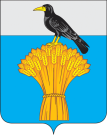 12.12.2022                                                                                                 № 1293 п    с.ГрачевкаО внесении изменений  в постановление администрациимуниципального образования Грачевский районОренбургской области  от 10.08.2016 № 428пВ целях реализации постановления администрации Грачевского района от 31.08.2015  N 565-п "О порядке формирования и финансового обеспечения выполнения муниципальных заданий на оказание муниципальных услуг (выполнение работ) в отношении муниципальных учреждений Грачевского района "    п о с т а н о в л я ю:         1. В  постановление администрации муниципального образования  Грачевский район Оренбургской области от 10.08.2019 №428п «Об утверждении примерной формы соглашения о порядке и условиях предоставления субсидии на финансовое обеспечение выполнения муниципального задания на оказание муниципальных услуг (выполнение работ)» внести следующие изменения:            1.1.  В приложении к постановлению:        1.1.1. Пункт 3.1. раздела 3 «Порядок перечисления Субсидии» изложить в новой редакции:        «3.1.Перечисление субсидии  осуществляется на лицевой счет  Учреждения, открытый в финансовом отделе администрации Грачевского района, ежедневно в размере потребности  (в том числе при завершении  текущего финансового года), определяемой на основании  платежных поручений, сформированных Учреждением, путем списания необходимых денежных средств с лицевого счета Учредителя, открытого в  финансовом отделе администрации Грачевского района.».        1.1.2. Пункты 4.1.2,  4.1.3. и 4.2.8.  раздела 4                                    «Взаимодействие сторон»  исключить.         1.1.3. Абзац 5 пункта 4.2.2. изложить в новой редакции:       «- без соответствующего изменения показателей, характеризующих объем муниципальных услуг (работ), установленных в муниципальном задании, в связи с внесением изменений в нормативные затраты в течение срока выполнения муниципального задания (при необходимости), в случаях, предусмотренных нормативными правовыми актами Российской Федерации, Оренбургской области, муниципального образования Грачевский район Оренбургской области (включая внесение изменений в указанные нормативные правовые акты), приводящих к изменению объема финансового обеспечения выполнения муниципального задания, а также внесением изменений в законодательство Российской Федерации о налогах и сборах, в том числе в случае отмены ранее установленных налоговых льгот, введения налоговых льгот, а также в случае изменения состава и стоимости имущества учреждения, признаваемого в качестве объекта налогообложения налога на имущество организации и земельного налога.».        1.1.4. В пункте 4.2.3.  слова «и вносить изменения в график перечисления субсидии» исключить.         1.2. Приложение к Соглашению «График перечисления  Субсидии Учреждению»  признать утратившим силу.         2. Контроль за исполнением  настоящего постановления возложить на начальника финансового отдела администрации района.         3. Настоящее постановление вступает в силу  со дня его подписания       и  подлежит    размещению   на   официальном    информационном     сайте администрации  муниципального образования Грачевский район Оренбургской области  и на сайте   www. право-грачевка.рф.Глава  района                                                                                    Д.В. ФилатовРазослано: Финансовый отдел 2 экз., МКУ «ЦБУ», отдел образования, отдел культуры отдел экономики, отдел организационно-правовой и кадровой работы            АДМИНИСТРАЦИЯ МУНИЦИПАЛЬНОГО ОБРАЗОВАНИЯ           ГРАЧЕВСКИЙ  РАЙОН  ОРЕНБУРГСКОЙ ОБЛАСТИП О С Т А Н О В Л Е Н И Е